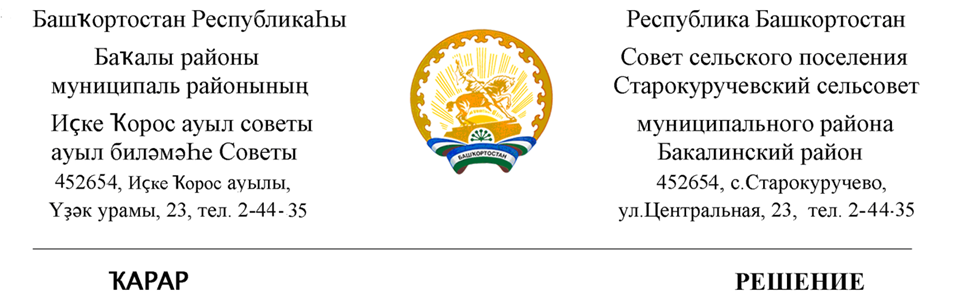 27 октябрь  2021 й.                           №53                             27  октября  2021 г.«по изменению рекреационной зоны «РО.1»  в территориальную зону для усадебной застройки «ЖУ.1» земельного участка с кадастровым номером  02:07:180601:1712,  расположенного на территории сельского поселения Старокуручевский сельсовет муниципального района Бакалинский район Республики Башкортостан и по изменению территориальной зоны образуемого земельного участка с кадастровым номером 02:07:230301:ЗУ1,распложенного по адресу: РБ,Бакалинский район, с.Килькабызово  с « Р.О 1» на территориальную зону «СхП1»-территория сельскохозяйственных предприятий, с разрешенным использованием «выпас сельскохозяйственных животных»С учетом результатов публичных слушаний, проведенных 23 сентября  2021 года , Совет сельского поселения Старокуручевский сельсовет муниципального района Бакалинский район Республики БашкортостанРЕШИЛ:1.Изменить  рекреационную  зону   «РО.1»в территориальную зону для усадебной застройки «ЖУ.1»  земельного участка с  кадастровым номером  02:07:180601:1712, расположенного на территории сельского поселения Старокуручевский сельсовет муниципального района Бакалинский район Республики Башкортостан.2. Изменить    территориальную  зону  образуемого земельного участка с кадастровым номером 02:07:230301:ЗУ1,распложенного по адресу:РБ,Бакалинский район, с.Килькабызово  с « Р.О 1» на территориальную зону «СхП1»-территория сельскохозяйственных предприятий, с разрешенным использованием «выпас сельскохозяйственных животных»2.Опубликовать настоящее решение на информационных стендах администрации по адресу: Республика Башкортостан, Бакалинский район, с. Старокуручево,ул.Центральная,23 и в информационно-телекоммуникационной сети «Интернет» http://kuruchevo.ru/Председатель Совета  сельского поселенияСтарокуручевский  сельсовет  муниципального района Бакалинский район Республики Башкортостан                                                         И.М.Маннапов     